ВЫПИСКА ИЗ ПРОТОКОЛА № 43
заседания Президиума некоммерческого партнерства 
саморегулируемой организации
«Национальное Объединение Судебных Экспертов»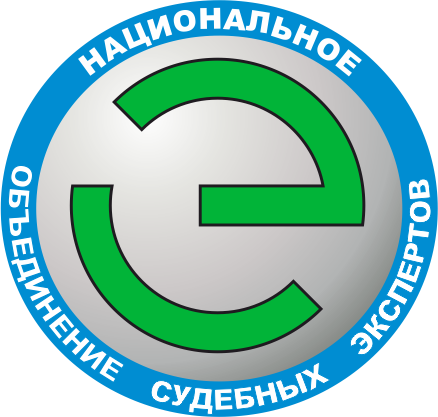 г. Москва									«28» февраля 2017 годаМесто проведения заседания	- Москва, ул. Складочная, д. 1, стр. 15.Форма проведения		- очное голосование.Председатель			– Зотов Алексей БорисовичКворум: Общее количество членов Президиума – 5; приняли участие в заседании – 5. Кворум для проведения заседания имеется.ПОВЕСТКА ДНЯ:Прием новых членов в состав НП СРО «Национальное Объединение Судебных Экспертов».Суть принятых решений:1. По первому вопросу повестки дня решили: Принять в члены НП СРО «Национальное Объединение Судебных Экспертов» и выдать Свидетельство о членстве в Партнерстве следующим экспертам:Голосовали: Решение принято единогласно.Выписка из протокола № 43 от 28.02.2017 года 
заседания Президиума НП СРО «Национальное Объединение Судебных Экспертов» верна.Генеральный директор НП СРО «Национальное Объединение Судебных Экспертов»			С.Г. ЧижовКузнецова Любовь ВасильевнаКрасноярский край, КрасноярскТкачев Эдуард ЕвгеньевичКалужская область, ОбнинскБайгузин Юрий ПавловичРеспублика Башкортостан, Уфа